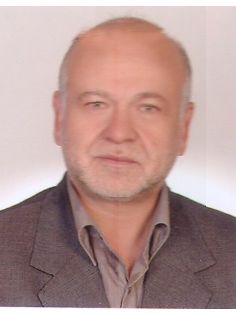 استادیار دانشکده روانشناسی و علوم تربیتی- دانشگاه تهرانمظفرالدین واعظیمدیریت‌ وبرنامه‌ریزی‌ آموزشی‌تلفن دفتر:  +98 (21)پست الکترونیکی: mzvaezi@ut.ac.irتحصیلاتکارشناسی,1352,حقوق,دانشگاه تهران
M.S,1355,علوم سیاسی,دانشگاه کانزاس
Ph.D ,1361,مدیریت آموزشی,دانشگاه ایالتی اکلاهما
زمینههای تخصصیو حرفهایسوابق کاري و فعالیت های اجراییمعاون اداری مالی دانشکده روان شناسی و علوم تربیتی-(1383-1386)
معاون اداری مالی دانشکده روان شناسی و علوم تربیتی-(1373-1374)
معاون گروه علوم انسانی وزارت فرهنگ و آموزش عالی-(1365-1368)
فعالیت های علمیمقالات- مقایسه ای بین عملکرد تحصیلی دانشجویان کارشناسی ارشد بر اساس نحوه ورود استعداد درخشان و آزمون سراسری. نظرزاده زارع محسن, اجمالی احسان, واعظی مظفرالدین (1394)., مطالعات برنامه ریزی آموزشی - دانشگاه مازندران با همکاری انجمن آموزش عالی ایران, 4(8), 161-181.

- خوش بینی تحصیلی معلمان و پیشرفت تحصیلی دانش آموزان در مدارس متوسطه شهری. مرادی کیوان, واعظی مظفرالدین, فرزانه محمد, میرزایی محمد (1394)., علوم تربیتی دانشگاه شهید چمران اهواز, 6(1), 141-164.

- بررسی میزان سلامت روانی و ارتباط آن با منابع قدرت در مدیران مدارس. واعظی مظفرالدین, حاج خزیمه مجتبی (1394)., فصلنامه رهبری و مدیریت آموزشی, 9(2), 119-133.

- تبیین سبک های یادگیی و راهبردهای یادگیری در پیشرفت تحصیلی دانشجویان پردیس علوم اجتماعی و رفتاری دانشگاه تهران. قارلقی سجاد, هماینی دمیرچی امین, واعظی مظفرالدین (1394)., فصلنامه روانشناسی تربیتی, 2(3), 41-52.

- شناسایی و اولویت بندی موًلفه های دانشگاه پایدار. ملکی نیا عماد, بازرگان هرندی عباس, واعظی مظفرالدین, احمدیان مجید (1393)., پژوهش و برنامه ریزی در آموزش عالی, 20(3), 1-26.

- ابعاد پنج گانه شخصیت چهارچوبی برای پیش بینی رهبری تحول آفرین در محیطهای آموزشی. تقوی حسین, خرازی سیدعلی نقی, واعظی مظفرالدین (1393)., نوآوری های مدیریت آموزشی, 8/4(32), 64-80.

- The Relationship Between Moral Intelligene and Team Leadership in Acecr of University of Tehran. Mirkamali Seyed Mohammad, Vaezi Mozafaredin (2014)., kuwait Chapter of Arabian Journal of Business and Management Review, 3(12a), 192-203.

- رابطه خوش بینی تحصیلی با پیشرفت تحصیلی در بین دانش آموزان مدارس متوسطه پسرانه مناطق 6 و 9 شهر تهران. مرادی کیوان, واعظی مظفرالدین, فرزانه محمد, میرزایی محمد (1393)., پژوهش در یادگیری آموزشگاهی و مجازی, 2(5), 25-39.

- بررسی رابطه صلاحیت های حرفه ای با دلبستگی شغلی معلمان مقطع متوسطه شهرستان شیروان. واعظی مظفرالدین, فرزانه محمد, مرادی کیوان, ملکی پور احمد (1393)., فصلنامه رهبری و مدیریت آموزشی, 8(2), 115-137.

- Human resources development with Design and Implementation Strategic Tool (Grounded Theory). Mazari Ebrahim, Abili Khodayar, Vaezi Mozafaredin, Shakouri Bakhtiar Mohsen (2014)., Journal of Middle East Applied Science and Technology (JMEAST), 11(6), 1-5.

- بررسی مهارت و نگرش دانشجویان مهندسی تحصیلات تکمیلی. واعظی مظفرالدین (1392)., فصلنامه آموزش مهندسی ایران, 1(1), 111111.

- بررسی رابطه میان حرفه گرایی مدیران دبیرستانها با خودکارآمدی آنها در استان کردستان. شفیعی احمدعلی, میرکمالی سیدمحمد, واعظی مظفرالدین (1392)., فصلنامه علوم مدیریت ایران, 1(1), 1111.

- بررسی رابطه توسعه ی حرفه ای معلمان و خودکارآمدی آنها در شهر یاسوج. درخشان فر تورج, واعظی مظفرالدین, میرکمالی سیدمحمد (1392)., مطالعات روانشناسی تربیتی, 1(1), 1111.

- رابطه سرمایه اجتماعی با گرایش به رفتار شهروندی سازمانی در دفتر مرکزی یک شرکت بیمه. خرازی سیدعلی نقی, واعظی مظفرالدین, جبلی سینکی عبداله (1391)., پژوهشنامه بیمه(فصلنامه صنعت بیمه سابق), 27(2), 159-171.

- تبیین رابطه طراحی شغل و عملکرد دبیران دبیرستان های دولتی مناطق 1-5 شهر تهران. شهبازی بهزاد, واعظی مظفرالدین, ملکیان محسن (1389)., پژوهش در برنامه ریزی درسی, 25(25), 131-160.

- عدالت و برابری در سازمان. واعظی مظفرالدین, سعادتی تبار فهیمه (1389)., نشریه صنعت خودرو, 3(4), 12-18.

- مدیریت سرمایه فکری سازمان. واعظی مظفرالدین, قرونه داود (1389)., منابع انسانی ناجا, 5(19), 31-58.

- تبیین رابطه کیفیت زندگی کاری و عملکرد مدیران گروه‌های آموزشی دانشگاه اصفهان.  بهزاد شهبازی, واعظی مظفرالدین,  هادی ثنایی‌پور (1389)., فصلنامه مدیریت دولتی, 1(3), 69-84.

- فرهنگ  جهانی شدن  و آموزش عالی. واعظی مظفرالدین,  داوودقرونه (1389)., فصلنامه مطالعات فرهنگی دانشگاه تهران-برگ فرهنگ, -(21), 50-62.

- اهمیت و نقش خدمات رفاهی در سازمان. واعظی مظفرالدین,  فهیمه   سعادتی  تبار (1389)., نشریه صنعت خودرو, 2(2), 41-47.

- مروری بر فرهنگ سازمان به ابعاد و کاربردی تحقیقات. واعظی مظفرالدین,  روح الله   مهدیون,  حسین  تقوی  قره بلاغ,  علی شعبانی (1387)., مهندسی فرهنگی, 3(25و26), -.

- بررسی و مقایسه تطبیقی نظام های تضمین کیفیت. واعظی مظفرالدین,  علی اصغر  حیات,  محمد  همتی,  علی نوروزی (1387)., پژوهش‌های کاربردی روانشناختی, 1(1), -.

- بررسی  رابطه فرسودگی  شغلی با سلامت  عمومی  در کارکنان  اداره  کل مخابرات  شهر زاهدان.  ناصر ناستی زایی, واعظی مظفرالدین,  اسماء ملازهی,  مهدیه هزاره مقدم (1387)., طلوع بهداشت, 7(3), 49-57.

- تعیین رابطه نظرات مدیران درباره محتوای دوره های آموزش ضمن خدمت و مهارت های حرفه ای آنان در دبیرستان های پسرانه شهرستان کرمانشاه. واعظی مظفرالدین,  رسول حسینی,  سیدمهدی موسوی (1387)., فصلنامه روانشناسی تربیتی, 38(---), 145-123.

- بررسی میزان مهارت های مدیران از نظر معلمان و ربطه ان با پیشرفت تحصیلی دانش آموزان دبیرستان های پسرانه دولتی شهر تهران. واعظی مظفرالدین,  صدرالدین ستاری (1384)., پژوهش‌های کاربردی روانشناختی, -(70), -.

کنفرانس ها- بررسی رابطه بین عملکرد و انگیزش شغلی معلمان مدارس ابتدایی دولتی پسرانه شهر کرج. واعظی مظفرالدین, اثرزاده رضا, تیمورزاده محمد (1392)., همایش ملی مدرسه فردا, 28-28 آبان, ایران.

- بررسی مهارت و نگرش دانشجویان مهندسی تحصیلات تکمیلی دانشگاه تهران در خصوص یادگیری الکترونیکی. واعظی مظفرالدین, اثرزاده رضا, اثرزاده عنایت اله (1392)., سومین کنفرانس آموزش مهندسی, 8-9 مهر, تهران, ایران.

- The relationship between quality of work life and organizational commitment among primary school teachers Piranshahr. Vaezi Mozafaredin (2013)., Iranian 6th International Congress of Chigl and Adolescent Psychiatry, 17-19 September, Tabriz, Iran.

- پژوهش در بین دانشجویان تحصیلات تکمیلی، موانع و راهکارها. واعظی مظفرالدین (1392)., کنفرانس بین المللی توسعه تحصیلات تکمیلی، فرصت ها و چالش ها, 1-1 اردیبهشت, تهران, ایران.

- بررسی رتبطخ .یژگیهای حرفه ای معلمان با نظر آنان درباره ارزشیابی توصیفی پاسه سوم ابتدایی. کریمی ارقینی علی, واعظی مظفرالدین, صمدی پروین (1392)., پنجمین همایش ملی آموزش, 22-22 فروردین, تهران, ایران.

- نقش ویژگیهای حرفه ای اعضای هیات علمی در بهبود کیفیت دانشگاه. واعظی مظفرالدین (1392)., هفتمین همایش ارزیابی کیفیت در نظام های دانشگاهی, 18-18 فروردین, تهران, ایران.

کتب - تاکتیک های رهبری / 101 گام بسوی موفقیت در رهبری. واعظی مظفرالدین (1394).

- روش های کمی تحقیق در برنامه ریزی آموزشی. واعظی مظفرالدین, حاتمی گروسی جعفر, حسنوند مرضیه (1393).

- یادگیری مادام العمر و دانشگاه تغییر ماهیت آموزش مداوم. واعظی مظفرالدین, ملکی نیا عماد (1392).

- نظارت و راهنمایی تعلیماتی برای مدارس فردا. واعظی مظفرالدین (1392).

مجلاتپایان نامه ها و رساله ها- بررسی نیازهای آموزشی مدیران وکارکنان موسسه قرض الحسنه بسیجیان وپیشنهاد دوره ضروری آنان، محمد احمدی، مظفرالدین واعظی، کارشناسی ارشد،  بی ت 

- بررسی کیفیت مدیریت آموزشگاهی در مدارس ابتدایی شهرستان رباط کریم بر اساس مدل TQM، سروش کریمی، مظفرالدین واعظی، کارشناسی ارشد،  1395/6/27 

- برررسی رابطه اخلاق حرفه ای معلمان با سلامت سازمانی در مدارس ابتدایی پسرانه دولتی شهر تهران ، مجتبی حاج خزیمه، مظفرالدین واعظی، کارشناسی ارشد،  1394/6/29 

- بررسی توانمندی ( دانش و مهارت کارشناسان برنامه ریزی آموزشی در آموزش و پرورش استان آذربایجان شرقی ، عباس انگوتی، مظفرالدین واعظی، کارشناسی ارشد،  1394/12/27 

- طراحی الگوی ارزیابی دانشگاه پایدار : مورد مطالعه دانشگاه تهران، عماد ملکی‏نیا، مظفرالدین واعظی، دکتری،  1393/9/12 

- بررسی رابطه بین منابع قدرت مورد استفاده مدیران و استرس شغلی معلمان مدارس ابتدایی ناحیه 2 شهر همدان، حجت اله واثق، مظفرالدین واعظی، کارشناسی ارشد،  1393/7/30 

- بررسی رابطه حرفه گرایی معلمان ابتدائی با عملکرد شغلی آنان در آموزش و پرورش شهرستان قاین، محسن امیری، مظفرالدین واعظی، کارشناسی ارشد،  1393/7/23 

- بررسی رابطه یادگیری سازمانی و توانمندسازی نیروی انسانی در سازمانهای مردم نهاد، رویا شهزاد دولتشاهی، مظفرالدین واعظی، کارشناسی ارشد،  1393/6/31 

- بررسی رابطه هوش اخلاقی با رهبری تیمی و اثر بخشی سازمانی در جهاد دانشگاهی شهر تهران، میترا صادقی تبار، مظفرالدین واعظی، کارشناسی ارشد،  1393/6/31 

- بررسی رابطه بین ویژگی های دانشجویان با کاربرد فناوری اطلاعات در دانشگاه تهران، رضا محمودی، مظفرالدین واعظی، کارشناسی ارشد،  1393/6/30 

- بررسی رابطه دارایی های رشد دهنده و خودکارآمدی تحصیلی دانشجویان مقطع کارشناسی دانشگاه تهران، رسول اسمعیلی، مظفرالدین واعظی، کارشناسی ارشد،  1393/4/8 

- بررسی وضعیت یادگیری سازمانی و ارادئه راه های بهبود آن در دبیرستان های شهر تهران، مریم قاسمی محبوب، مظفرالدین واعظی، کارشناسی ارشد،  1393/4/15 

- بررسی توانمندی (دانش و مهارت) کارشناسان برنامه ریزی آموزشی در آموزش و پرورش استان آذربایجان شرقی، عباس انگوتی، مظفرالدین واعظی، کارشناسی ارشد،  1393/12/27 

- بررسی رابطه توسعه  حرفه ای باعملکرد معلمان مدارس ابتدایی ناحیه 3 کرج، ثریا کاظمی، مظفرالدین واعظی، کارشناسی ارشد،  1393/12/12 

- مطالعه وضعیت  موجود مدیریت دانش مدارس غیر دولتی شهر تهران، محمد مهدی صفار هرندی، مظفرالدین واعظی، کارشناسی ارشد،  1393/11/29 

- بررسی رابطه بین منابع قدرت مورداستفاده مدیران و استرس شغلی معلمان مدارس ابتدایی ناحیه دو شهر همدان، حجت‌الله واثق، مظفرالدین واعظی، کارشناسی ارشد،  1393/07/30 

- بررسی رابطه بین دارایی های رشد دهنده و خودکارآمدی تحصیلی، رسول اسماعیلی، مظفرالدین واعظی، کارشناسی ارشد،  1393/04/08 

- بررسی رابطه رهبری توزیع شده با عملکرد سازمانی معلمان مدارس دولتی ابتدایی شهر تهران، حسن احمدی، مظفرالدین واعظی، کارشناسی ارشد،  1392/6/31 

- بررسی رابطه ی جو سازمانی و میزان اعتماد کاری معلمان و مدیران مدارس ابتدایی شهرستان رباط کریم، سمیه اله قلی، مظفرالدین واعظی، کارشناسی ارشد،  1392/6/31 

- بررسی رابطه میان حرفه گرایی مدیران دبیرستان ها با خود کار آمدی آنان در استان کردستان، احمدعلی شفیعی، مظفرالدین واعظی، کارشناسی ارشد،  1392/6/27 

- ارزیابی مدیریت عملکرد در اداره کل آموزش و پرورش استان گلستان ، محمد مهدی غلامی، مظفرالدین واعظی، کارشناسی ارشد،  1392/6/27 

- بررسی رابطه توسعه حرفه ای  معلمان ابتدایی شهر یاسوج و خودکارآمدی آنان در سال تحصیلی 92-91، تورج درخشان فر، مظفرالدین واعظی، کارشناسی ارشد،  1392/6/25 

- بررسی رابطه جو سازمانی با فرسودگی شغلی دبیران دبیرستان هایی شهرستان شهریار در سال تحصیلی 92-91، لیلا غلامی، مظفرالدین واعظی، کارشناسی ارشد،  1392/4/11 

- بررسی عوامل مرتبط با افت تحصیلی دانش آموزان شهرستان هیرمند و ارائه راهههای مناسب جهت کاهش افت تحصیلی، محمود جهان تیغ، مظفرالدین واعظی، کارشناسی ارشد،  1392/3/11 

- بررسی ارتباط بین راهبردهای توسعه حرفه ای و میزان توسعه حرفه ای اعضای هیات علمی دانشگاه شهید رجایی، مینا صفاپور، مظفرالدین واعظی، کارشناسی ارشد،  1392/11/30 

- بررسی نظر معلمان زن آموزش و پرورش در باره دوره های آموزش ضمن خدمت معلمان زن بر اساس OEM کافمن و ارائه راهبردهایی برای بهبود این دوره های آموزشی مورد شهرستان امیدیه، عشرت نرگسی، مظفرالدین واعظی، کارشناسی ارشد،  1392/11/27 

- بررسی رابطه ی بین مهارته ای عمومی مدیریتی کارکنان با عملکرد آنان در فرمانداری شهرستان ورامین ، محسن منصوری، مظفرالدین واعظی، کارشناسی ارشد،  1391/7/8 

- بررسی  عوامل مرتبط با چالش های استفاده از کارگاه و امکانت کارگاهی توسط دبیران حرفه و فن از نظر دبیران حرفه و فن مدارس راهنمایی پسرانه منطقه 15 شهر تهران، اکبر سلمانی کوپایی، مظفرالدین واعظی، کارشناسی ارشد،  1391/7/19 

- بررسی  رابطه ی عملکرد شغلی و رضایت شغلی معلمان ابتدایی شهرستان بانه، بختیار فتح الهی، مظفرالدین واعظی، کارشناسی ارشد،  1391/7/12 

- بررسی رابطه سلامت روانی مدیران با پایگاه قدرت مدیران ناحیه 1 شهر قزوین ، خدایار گودرزوند چگینی، مظفرالدین واعظی، کارشناسی ارشد،  1391/7/11 

- نیاز سنجی آموزشی کارکنان شرکت شهرکهای صنعتی خراسان رضوی و ارائه دوره آموزشی پیشنهادی، شهناز زنگویی، مظفرالدین واعظی، کارشناسی ارشد،  1391/7/11 

- بررسی عوامل آموزشی موثر در افت تحصیلی هنرجویان پسر شاخه کاردانش در شهرستان بهارستان در سال تحصیلی 90-89 از نظر هنرجویان،  هنرآموزان و مدیران، عادل مهدوی درآباد، مظفرالدین واعظی، کارشناسی ارشد،  1391/4/26 

- بررسی میزان تناسب برنامه درسی رشته برنامه ریزی آموزشی با مهارت های مورد نیاز برنامه ریزان آموزشی از دیدگاه کارشناسان برنامه ریزی آموزشی حوزه ستادی وزارت آموزش و پرورش و سازمان آموزش و سازمان آموزش و پرورش شهر تهران، میثم عمرانی، مظفرالدین واعظی، کارشناسی ارشد،  1391/4/17 

- بررسی رابطه دانش اموزان دبیرستان های شهرستان دیواندره با پیشرفت تحصیلی آنان در سال تحصیلی 90-89، ناصح قدیمی، مظفرالدین واعظی، کارشناسی ارشد،  1391/4/11 

- بررسی نظام جدید ارزشیابی عملکرد معلمان از دیدگاه مدیران و معلمان مقطع ابتدایی شهرستان بردسکن، علیرضا روفی، مظفرالدین واعظی، کارشناسی ارشد،  1391/3/27 

- بررسی رابطه بین ارزیابی عملکرد و مدیریت دانش مدیران دبیرستان های شهر زاهدان از دیدگاه مدیران و دبیران، مهدی مومنی، مظفرالدین واعظی، کارشناسی ارشد،  1391/3/27 

- بررسی عوامل مرتبط باچالش ها ی موجود درعدم استفاده از کارگاه وامکانات کارگاهی توسط دبیران حرفه وفن از نظر دبیران حرفه وفن مدارس راهنمائی پسرانه دولتی منطقۀ 15 شهرتهران، :اکبر سلمانی کوپائی، مظفرالدین واعظی، کارشناسی ارشد،  1391/07/19 

- بررسی عوامل آموزشی مؤثر در افت تحصیلی هنرجویان پسر شاخه کاردانش که دچار افت تحصیلی شده اند در شهرستان بهارستان در سال تحصیلی 89-90 از نظر هنرجویان، هنرآموزان ، مدیران، عادل مهدوی، مظفرالدین واعظی، کارشناسی ارشد،  1391/04/26 

- بررسی میزان تناسب برنامه درسی رشته برنامه ریزی آموزشی  با مهارت‌های مورد نیاز برنامه ریزان آموزشی از دیدگاه کارشناسان برنامه‌ریزی آموزشی  حوزه ستادی وزارت آموزش و پرورش و سازمان آموزش و پرورش شهر تهران، میثم عمرانی، مظفرالدین واعظی، کارشناسی ارشد،  1391/04/17 

- بررسی نظام جدید ارزشیابی عملکرد معلّمان از دیدگاه مدیران و معلّمان مقطع ابتدایی شهرستان بردسکن، علیرضا رئوفی، مظفرالدین واعظی، کارشناسی ارشد،  1391/03/27 

- بررسی رابطه بین تعهد سازمانی و عملکرد در دبیرستان های دولتی شهرستان آران بیدگل، محمد علی عصاری بیدگلی، مظفرالدین واعظی، کارشناسی ارشد،  1390/9/22 

- بررسی رابطه بین فرهنگ سازمانی و رفتار شهروندی سازمانی کارکنان دانشگاه شهید رجایی تهران، فریبا امیدوار طهرانی، مظفرالدین واعظی، کارشناسی ارشد،  1390/7/30 

- بررسی رابطه میزان استفاده معلمان از آموزش های ضمن خدمت در زمینه فناوری اطلاعات و ارتباطات و ارتباطات شغلی آنها در آموزش و پرورش شهر تهران ، ناصر ایرجی، مظفرالدین واعظی، کارشناسی ارشد،  1390/7/30 

- بررسی میزان توافق اعضاء هیات علمی گروه های آموزشی منتخب با ملاک ها و نشانگر های ارزیابی درونی مورد دانشگاه تهران، زهرا رجاییان، مظفرالدین واعظی، کارشناسی ارشد،  1390/7/30 

- بررسی رابطه جو سازمانی و یادگیری سازمانی در پردیس علوم اجتماعی و رفتاری دانشگاه تهراناز نظر اعضای هیت علمی، صدف سلیمانی ثمرین، مظفرالدین واعظی، کارشناسی ارشد،  1390/7/30 

- بررسی تطبیقی اصول مدیریت،و اداره آنموزش و پرورش کشورهای ایران ، زاپن و آلمان به منظور دستیابی به تجارت و اندیشه های مناسب برای ارائه به آموزش و پرورش ، امین امیری، مظفرالدین واعظی، کارشناسی ارشد،  1390/7/27 

- بررسی رابطه بین کیفیت زندگی کاری و استرس شغلی در کارکنان شرکت سایپا، رضا کوه پیما، مظفرالدین واعظی، کارشناسی ارشد،  1390/7/27 

- بررسی رابطه بین رهبری تحول آفرین  با گرایش به رفتار شهروندی سازمانی در دفتر مرکزی بیمه ایران، حیدر چوپانی، مظفرالدین واعظی، کارشناسی ارشد،  1390/7/26 

- بررسی رابطه بین سرمایه اجتماعی با گرایش به رفتارشهروندی سازمانی در دفتر مرکزی بیمه ایران، عبداله جبلی سینکی، مظفرالدین واعظی، کارشناسی ارشد،  1390/7/26 

- رابطه بین فرهنگ سازمانی با مدیریت تغییر در مدارس ابتدای شهرستان پاکدشت شهرستان پاکدشت منطقه 6 تهران، مریم حسین زاده، مظفرالدین واعظی، کارشناسی ارشد،  1390/7/24 

- بررسی نقاط قوت و ضعف دوره های آموزشی ضمن خدمت سازمان پژوهش و برنامه ریزی آموزشی ، رامین پوراسکندری رضی اباد، مظفرالدین واعظی، کارشناسی ارشد،  1390/7/23 

- بررسی رابطه بین فرهنگ سازمانی و تمایل به ارزیابی کیفیت در دانشکدههای علوم رفتاری - اجتماعی دانشگاه تهران، حسین استادحسنلو، مظفرالدین واعظی، کارشناسی ارشد،  1390/7/23 

- بررسی رابطه بین تعهد سازمانی و تمایل به ترک خدمت معلمان مدارس اداره آموزش و پرورش دستگردان یزد، حجت غلام زاده، مظفرالدین واعظی، کارشناسی ارشد،  1390/7/23 

- بررسی رابطه نوع دانشگاه با عملکرد تحصیلی دانشجویان در دانشگاههای شهر تهران ، نرگس ولی اللهی مهریزی، مظفرالدین واعظی، کارشناسی ارشد،  1390/7/19 

- بررسی روابط هوش هیجانی مدیران مدارس ابتدایی شهرستان ایرانشهر با عملکرد ایشان از منظر معلمان مدارس ، فریدون دامنی، مظفرالدین واعظی، کارشناسی ارشد،  1390/7/17 

- بررسی رابطه بین مهارت های نظارتی مدیران با سازگاری اجتماعی و پیشرفت تحصیلی دانش آموزان پایه سوم راهنمایی در مدارس پسرانه راهنمایی استان قزوین از دیدگاه دبیران  در سال 89-88، مهدی قربانی، مظفرالدین واعظی، کارشناسی ارشد،  1390/7/13 

- بررسی رابطه سلامت عمومی معلمان و مولفه های آن با پیشرفت تحصیلی دانش آموزان دبیرستان های دخترانه دولتی شهر تهران، فیروزه عسگری، مظفرالدین واعظی، کارشناسی ارشد،  1390/7/13 

- بررسی رابطه توانمند سازی و خلاقیت های آموزشی دبیران دوره راهنمایی مدارس دولتی دخترانه شهر تهران، مهرانگیز شریف شیخ الاسلامی، مظفرالدین واعظی، کارشناسی ارشد،  1390/12/15 

- بررسی  رابطه بین عدالت سازمانی با رفتار شهروندی سازمانی کارکنان شرکت سهامی بیمه آسیا، سمیه بیگ محمدی، مظفرالدین واعظی، کارشناسی ارشد،  1390/12/15 

- بررسی مقایسه تاثیر روش های تدریس بر پیشرفت تحصیلی ریاضی دانش آموزان مقطع راهنمایی شهرستان ایذه، قاسم اسدی، مظفرالدین واعظی، کارشناسی ارشد،  1390/12/15 

- بررسی عدالت سازمانی با رفتار شهروندی  سازمانی کارکنان شرکت سهامی بیمه آسیا، سمیه بیک محمدی، مظفرالدین واعظی، کارشناسی ارشد،  1390/12/15 

- بررسی رابطه کیفیت زندگی کاری و عملکرد مدیران مدارس ابتدایی شهرستان پاکدشت، روح اله داوری نظر، مظفرالدین واعظی، کارشناسی ارشد،  1390/12/14 

- ارزیابی اثر بخشی دوره های آموزشی حفاظت در برابر اشعه در سال 1389 بر اساس مدل کوک پاتریک، محمدحسن قاسمی شوریجه، مظفرالدین واعظی، کارشناسی ارشد،  1390/11/8 

- بررسی رابطه بین مدیریت دانش و سرمایه فکری در شرکت بیمه آسیا شهر تهران، حمید اقاجان زاده ولوکلایی، مظفرالدین واعظی، کارشناسی ارشد،  1390/11/30 

- بررسی رابطه بین سرمایه اجتماعی و مدیریت دانش در شرکت بیمه آسیا، مجتبی زارع خلیلی، مظفرالدین واعظی، کارشناسی ارشد،  1390/11/30 

- بررسی رابطه بین مدیریت دانش و سرمایه فکری در شرکت سهامی بیمه آسیا شهر تهران، حمید آقاجان زاده، مظفرالدین واعظی، کارشناسی ارشد،  1390/11/30 

- بررسی رابطه ویژگی های حرفه ای معلمان با نظر آنان درباره ارزشیابی توصیفی پایه سوم ابتداییی شهرستان خدابنده سال تحصیلی90-89، علی کریمی ارقینی، مظفرالدین واعظی، کارشناسی ارشد،  1390/11/17 

- بررسی نظر معلمان و دانش آموزان مدارس متوسطه در باره چگونگی فرایند یاددهی-یادگیری در شهرستان خدابنده سال تحصیلی 90-89، حسین کریمی ارقینی، مظفرالدین واعظی، کارشناسی ارشد،  1390/11/17 

- بررسی رابطه سلامت سازمانی با فرسودگی شغلی دبیان مقطع راهنمایی شهرستان اسلامشهر در سال تحصلی 90-89، معصومه عالمی، مظفرالدین واعظی، کارشناسی ارشد،  1390/11/15 

- بررسی رابطه ویزگی های حرفه ای معلمان ابتدائی با نظر آنان با نیازهای آموزشی آنان در شهرستان دهگلان، جمال مرتضوی، مظفرالدین واعظی، کارشناسی ارشد،  1390/10/4 

- "بررسی نقاط قوت و ضعف دوره های آموزش ضمن خدمت(کوتاه مدت) سازمان پژوهش و برنامه ریزی آموزشی از دیدگاه کارکنان"، رامین پوراسکندری، مظفرالدین واعظی، کارشناسی ارشد،  1390/07/23 

- بررسی رابطه میان فرهنگ سازمانی و مدیریت دانش در دانشکده های علوم اجتماعی و رفتاری دانشگاه تهران، لیلا سادات علوی، مظفرالدین واعظی، کارشناسی ارشد،  1389/9/13 

- ارزیابی فعالیت های توسعه دانش در شرکتهای صنعتی استان کردستان، روناک نصیری، مظفرالدین واعظی، کارشناسی ارشد،  1389/9/13 

- ارزیابی وضعیت مدیریت دانش در پردیس دانشکده های فنی دانشگاه های تهران، محمد همتی، مظفرالدین واعظی، کارشناسی ارشد،  1389/8/22 

- بررسی عوامل موثر بر بهره وری نیروهای دانشکده شرکت ملی نفت ایران، علی اصغر حیات، مظفرالدین واعظی، کارشناسی ارشد،  1389/7/24 

- برنامه جذب نیروی انسانی در صنعت گاز و ارائه راهکارهای بهبود آن، اعظم صادقی، مظفرالدین واعظی، کارشناسی ارشد،  1389/4/6 

- بررسی میزان کاربست مولفه های سازمان یادگیرنده در دانشکده های پردیس فنی علوم انسانی، علی نوروزی، مظفرالدین واعظی، کارشناسی ارشد،  1389/4/13 

- عنوان بررسی نظرات اعضای کانون های بازنشستگان استان گلستان در باره عملکرد کانون ها و ارائه راهکارهای عملی ، نوربیکه باغبانی، مظفرالدین واعظی، کارشناسی ارشد،  1389/11/14 

- بررسی موانع استفاده از رویکرد یادگیری مشارکتی از نظر دبیران ریاضی دبیرستان های شهرستان گنبدکاووس، رابعه واحدی، مظفرالدین واعظی، کارشناسی ارشد،  1389/11/14 

- بررسی مقایسه ای تاثیر ارزشیابی سنتی بر روی مهارتهای اجتماعی دانش آموزان پایه سوم ابتدایی مدارس شهر تهران، اکبر هدایتی، مظفرالدین واعظی، کارشناسی ارشد،  1389/11/14 

- بررسی رابطه مهارت های ارتباطی معلمان با پیشرفت تحصیلی دانش آموزان مدارس ابتدایی، عصمت محمدی، مظفرالدین واعظی، کارشناسی ارشد،  1388/9/10 

- موانع اثر بخشی دوره های آموزشی پالایشگاه نفت اصفهان، ملک فتوحی، مظفرالدین واعظی، کارشناسی ارشد،  1388/8/25 

- رابطه هوش هیجانی و عملکرد مدیران گروهای آموزشی دانشکده های فنی و مهندسی و علوم انسانی دانشگاه تهران، داوود ملکی، مظفرالدین واعظی، کارشناسی ارشد،  1388/7/26 

- بررسی رابطه بین شخصیت و رهبری تحول آفرین در بین مدیران مناطق 19گانه آموزش و پرورش شهر تهران، حسین تقوی قره بلاغ، مظفرالدین واعظی، کارشناسی ارشد،  1388/6/16 

- بررسی عوامل مرتبط به تمایل دانشجویان کارشناسی ارشد مدیریت و برنامه ریزی آموزشی دانشگاه های دولتی شهر تهران برای ورود به دوره کارشناسی ارشد، مهدی میرزایی، مظفرالدین واعظی، کارشناسی ارشد،  1388/4/3 

- بررسی رابطه فعالیت های فوق برنامه با عملکرد تحصیلی دانش آموزان دختر دبیرستانی رشته تجربی شهرستان مریوان در سال 87-86، نرمین رحمتی، مظفرالدین واعظی، کارشناسی ارشد،  1388/3/9 

- بررسی رابطه کیفیت خدمات آموزشی با عملکرد دانشجویان در دانشکده فنی و مهندسی و ادبیات و علوم انسانی دانشگاه کردستان، نسرین بایزیدی، مظفرالدین واعظی، کارشناسی ارشد،  1388/2/27 

- بررسی رابطه سلامت سازمانی با استرس شغلی دبیران دبیرستانهای پسرانه دولتی شهر دلفان در سال تحصیلی 88-1387، ولی مراد کیانی، مظفرالدین واعظی، کارشناسی ارشد،  1388/08/26 

- میزان اثر بخشی دوره های آموزشی تخصصی کوتاه مدت برگزار شده در گمرکات استان تهران، ابراهیم قهرودی، مظفرالدین واعظی، کارشناسی ارشد،  1387/9/25 

- بررسی رابطه کیفیت زندگی دبیران با اثر بخشی دبیرستان های دولتی شهر سبزوار، ابراهیم عارفی کیا، مظفرالدین واعظی، کارشناسی ارشد،  1387/9/2 

- تحلیل تطبیقی پیشرفت تحصیلی دانشجویان نوبت اول و دوم کارشناسی ارشد علوم تربیتی دانشکده علوم تربیتی و روان شناسی دانشگاه تهران، مسعود فولادی بنه خلخال، مظفرالدین واعظی، کارشناسی ارشد،  1387/4/27 

- بررسی مشکلات و چالش های مراکز الکترونیکی دانشگاه های دولتی شهر تهران از دیدگاه مدیران آنها ، مریم دستیار، مظفرالدین واعظی، کارشناسی ارشد،  1387/12/24 

- بررسی مشکلات و چالشهای مراکز آموزش الکترونیکی دانشگاههای دولتی شهر تهران از دیدگاه مدیران این مراکز، مریم دستیار، مظفرالدین واعظی، کارشناسی ارشد،  1387/12/24 

- بررسی نیازهای آموزشس مدیران مدارس ابتدائی شهرستان نی ریز و تدوین، مهدیه قانع، مظفرالدین واعظی، کارشناسی ارشد،  1387/11/29 

- بررسی رابطه نوع دانشگاه وعملکرد تحصیلی دانشجویان دانشگاه های منتخب شهر تهران، نرگس ولی اللهی، مظفرالدین واعظی، کارشناسی ارشد،  1387/09/09 

- عوامل مرتبط با فرسودگی شغلی معلمان مدارس ابتدایی شهرستان ترکمن، فرهاد حاجی عرازی، مظفرالدین واعظی، کارشناسی ارشد،  1386/7/24 

- برنامه ریزی نیروی انسانی با استفاده از زنجیره های مارکف ، برای پست بانک ایران طی سالهای ( 1390-1386)، علی جعفری، مظفرالدین واعظی، کارشناسی ارشد،  1386/6/27 

- طراحی ساختار مناسب برای ارزیابی درونی و برونی درون - دانشگاهی مورد گروه زیست شناسی دانشگاه رازی، مهدی صادقی، مظفرالدین واعظی، کارشناسی ارشد،  1386/6/27 

- بررسی رابطه کیفیت زندگی کاری با عمکرد مدیران گروه های آموزشی دانشگاه اصفهان و علوم پزشکی، بهزاد شهبازی، مظفرالدین واعظی، کارشناسی ارشد،  1386/12/20 

- بررسی رابطه بین تعهد سازمانی مدیران با عملکرد آنها در دبیرستانهای دولتی شهرستان سبزوار، حسن چشمی مقدم، مظفرالدین واعظی، کارشناسی ارشد،  1385/11/6 

- تعیین رابطه بین نظرات مدیران درباره محتوای دوره‌های آموزش ضمن خدمت مدیران دبیرستان‌ها و نیازهای حرفه‌ای آنان در دبیرستان‌های پسرانه شهرستان کرمانشاه، مهدی موسوی، مظفرالدین واعظی، کارشناسی ارشد،  1385 

- بررسی رابطه بازخورد ارزشیابی عملکرد و یادگیری سازمانی کارشناسان مرکز بهمن موتور، محمد کاظمی، مظفرالدین واعظی، کارشناسی ارشد،  1384 

- بررسی مقایسه‌ای عملکرد مدیران دوره متوسطه نظری شهرهای سنندج و کرمانشاه در سال تحصیلی 84-1383، عرفان سبحانی، مظفرالدین واعظی، کارشناسی ارشد،  1383 

- بررسی ارتباط مولفه های رفتاری مدیران آموزشی با اثر بخشی دبیرستانهای شهـــر تهـــران، امیر امیرحسینی، مظفرالدین واعظی، کارشناسی ارشد،  1383 

- بررسی رابطه ابعاد اندیشه مدیران با عملکرد آنان در دبیرستانهای شهرستان تالش، ایازاله بابائی، مظفرالدین واعظی، کارشناسی ارشد،  1382 

- بررسی میزان مهارتهای مدیران از نظر معلمان و رابطه آن با پیشرفت تحصیلی دانش آموزان دبیرستانهای پسرانه دولتی شهر تهران، صدرالدین ستاری، مظفرالدین واعظی، کارشناسی ارشد،  1382 

- بررسی رابطه بکارگیری انواع قدرت توسط مدیر و جوسازمانی مدارس متوسطه شهرستان مشهد، حسن حاجی آبادی، مظفرالدین واعظی، کارشناسی ارشد،  1380 

- بررسی مقایسه ای جوسازمانی حاکم بر دبیرستانهای دولتی پسرانه ودخترانه شهرستان خوی، یوسف گل صنم لو، مظفرالدین واعظی، کارشناسی ارشد،  1379 

- بررسی مشکلات وموانع اجرائی شاخه کاردانش نظام جدید آموزش متوسطه از نظر کارشناسان برنامه ریزی آموزشی، مدیران ومشاوران تحصیلی، محمدعلی پیرنعیمی، مظفرالدین واعظی، کارشناسی ارشد،  1376 

